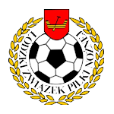         …………………………………………………………….………………….…                                                                      …….……………………….             Imię, nazwisko                                                                                                                                                                                                Liczba punktówLEGENDA:ŁÓDŹ, WRZESIEŃ 2021EGZAMIN TEORETYCZNY DLA SĘDZIÓW PIŁKI NOŻNEJ G – grać dalejJ   – jeszcze razR     – rzut rożnyTAK / NIEB – rzut wolny bezpośredniS   – rzut sędziowskiZ      – zakończenie+     – napomnienieP – rzut wolny pośredniBr – bramkaRb   – rzut od bramki++   – wykluczenieK – rzut karnyW  – wrzutA, B, C, D, E – wpisz wszystkie poprawne wariantyA, B, C, D, E – wpisz wszystkie poprawne wariantyL.p.PytanieOdpowiedźOcena Komisji1.W 80 minucie spotkania sędzia podyktował rzut karny dla gości. Bramkarz gospodarny wyczuł intencje strzelca i pewnie złapał piłkę. Jaką decyzję podejmie sędzia jeśli zauważy przedwczesne wkroczenie w pole karne współpartnera wykonawcy rzutu karnego? G B P K J SBr W R Z Rb+ + + + + + + 2.Trener drużyny MKS Kutno widząc jak jego zawodnicy w 30 minucie stracili bramkę na 0:5 kopnął stojący w strefie bidon. Widząc, że kopnięty przez niego przedmiot znalazł się na polu gry, zreflektował się i szybko zabrał bidon z boiska. Sędzia został poinformowany o całym zajściu przez sędziego asystenta nr 1. Jaką decyzję podejmie sędzia?G B P K J SBr W R Z Rb+ + + + + + + + + + + + + + 3.Spóźniony obrońca we własnym polu bramkowym, nie zachowując należytej staranności podstawił nogę przeciwnikowi, przerywając jego korzystną akcję, bez walki o piłkę. Decyzja sędziego? G B P K J SBr W R Z Rb+ + + + + + +  4.Podczas gry zawodnik rezerwowy wybiegł z własnej strefy technicznej i podbiegł w okolice trybuny  kibiców własnej drużyny, uderzając mocno w głowę stojącego przy ogrodzeniu kibica. Co uczyni sędzia w tym konkretnym przypadku? G B P K J SBr W R Z Rb+ + + + + + + 5.Czy zgodnie z najnowszymi Przepisami Gry sędzia musi zakwalifikować dokonywanie przewinień jako uporczywe dopiero po piątym takim przypadku?  TAK – NIE 6.Na zawodach w klasie okręgowej rozgrywanych przy sztucznym oświetleniu napastnik, tuż przed polem karnym minął bramkarza i oddał strzał w kierunku pustej bramki. Gdy piłka znajdowała się na wysokości punktu karnego doszło do zwarcia i oświetlenie zgasło, po czym zapaliło się, a piłka była już w bramce. Decyzja sędziego?  G B P K J SBr W R Z Rb+ + + + + + + + + + + + + + 7.Czy prawdą jest stwierdzenie, że wszystkie rzuty wolne pośrednie wykonywane są z miejsca przewinienia?  TAK – NIE 8.Napastnik Metalowca w celu wywalczenia lepszej pozycji uderzył nierozważnie obrońcę dłonią w tył głowy, gdy obaj nie walczyli o piłkę. Jaką decyzję podejmie sędzia? G B P K J SBr W R Z Rb+ + + + + + + 9.Sędzia asystent sygnalizuje pozycję spalona napastnika. Widząc to zawodnik łapie piłkę w ręce i zaczyna ironicznie naśladować sygnalizację asystenta. Jaka będzie decyzja sędziego jeśli winny ma już na swoim koncie napomnienie? G B P K J SBr W R Z Rb+ + + + + + + 10.Dwóch zawodników z przeciwnych drużyn zderzyło się ze sobą i potrzebowali pomocy medycznej. Czy w związku z tym faktem sędzia nakaże im opuścić boisko przed wznowieniem gry?  TAK – NIE 11.Czy zgodnie z zapisami artykułu nr 11 „Spalony” bark jest brany pod uwagę przy ocenie pozycji spalonej? TAK – NIE 12.Na meczu mistrzowskim w klasie okręgowej  na boisku w Dalikowie obaj trenerzy zgłosili sędziemu, że chcą rozegrać spotkanie bez przerwy między połowami. Sędzia przystał na propozycję. Czy jest to zgodne z aktualnym Regulaminem i Przepisami Gry? TAK – NIE 13.Gdy piłka była w grze zawodnik rezerwowy usiłował uderzyć sędziego asystenta. Zdarzenie to miało miejsce poza polem gry. G B P K J SBr W R Z Rb+ + + + + + + 14.Obrońca pozbawia przeciwnika realnej szansy na zdobycie bramki przewinieniem w polu karnym, które stanowiło próbę zagrania piłki. Jaką decyzję podejmie sędzia ?G B P K J SBr W R Z Rb+ + + + + + + 15.Jaką decyzje podejmie sędzia, jeżeli zawodnik wykonał rzut karny przed gwizdkiem na jego wykonanie a z rzutu piłka opuściła boisko poza linią bramkową? G B P K J SBr W R Z Rb+ + + + + + +16.Zawodnik krzyknął do sędziego „Pierdolony niewidomy!”, za co został ukarany wykluczeniem. Czy zgodnie z Przepisami Gry sędzia może opisać zachowanie tego zawodnika jako „wybitnie niesportowe zachowanie”? TAK – NIE 17.Sędzia zarządził rzut karny. Bramkarz drużyny gości w momencie kopnięcia piłki przez wykonawcę rzutu karnego, jedną nogę miał ok pół metra przed linią bramkową, a drugą nogę ok 20 cm nad linią bramkową, co pozwoliło mu „skrócić kąt” i wybić piłkę poza linię boczną boiska. Jaka będzie decyzja sędziego?  G B P K J SBr W R Z Rb+ + + + + + + + + + + + + + 18.W przedłużonym czasie pierwszej połowy napastnik ŁKS Łódź przyjął piłkę w polu karnym Widzewa Łódź, jednocześnie piłka przypadkowo dotknęła prawej ręki napastnika. Po opanowaniu piłki i ograniu obrońcy, napastnik podał piłkę do niepilnowanego współpartnera, który pewnym strzałem umieścił piłkę w bramce. Decyzja sędziego? G B P K J SBr W R Z Rb+ + + + + + + + + + + + + + 19.Sędzia zakończył pierwsza połowę spotkania. Przed zejściem zawodników do szatni, kapitan gości pokazał środkowy palec kibicom gospodarzy, którzy od początki meczu ubliżali zawodnikom  drużyny przyjezdnej. Co uczyni sędzia? G B P K J SBr W R Z Rb+ + + + + + + 20.W czasie gry obrońca rozmyślnie zagrał kolanem piłkę do własnego bramkarza, pozbawiając w ten sposób przeciwników korzystnej szansy na zdobycie gola. Bramkarz złapał tak podaną piłkę we własnym polu karnym. Podaj decyzję sędziego.G B P K J SBr W R Z Rb+ + + + + + + 21.Bramkarz zagrał długą piłkę z rzutu od bramki do współpartnera z nr 9, który przebywał w momencie zagrania na połowie przeciwnika, ok 3 metrów za przedostatnim zawodnikiem drużyny broniącej. Obrońca ten  próbował sięgnąć piłki głową, ale źle obliczył jej tor lotu i piłka przelatując nad głowa tegoż obrońcy trafiła pod nogi napastnika z nr 9, który zdobył bramkę. Decyzja sędziego? G B P K J SBr W R Z Rb + + + + + + +  + + + + + + + 22.Czy wyraźne zasłonienie pola widzenia w rozumienia Artykułu XI odnosi się tylko do bramkarza? TAK – NIE 23.Wymiary bramki zgodnie z Przepisami Gry to:A- 7,00 x 2,00 m;B- 7,32 x 2,44 m;C- 7,02 x 2,32 m;D- 7,11 x 2,15 m. A  B  C  D  24.Podczas meczu A klasy bramkarz drużyny Start Łódź odniósł kontuzję ręki i zamienił się funkcją ze współpartnerem w trakcie gry zaraz po tym jak zgłosił ten fakt asystentowi nr 1. Decyzja sędziego?  G B P K J SBr W R Z Rb + + + + + + +  25.Obrońca podczas walki o piłkę we własnym polu karnym dokonuje ataku ciałem, który zagraża bezpieczeństwu napastnika. Poszkodowany zdołał jednak zagrać piłkę do współpartnera, który znalazł się w korzystnej sytuacji do zdobycia bramki. Jaką decyzję podejmie sędzia? G B P K J SBr W R Z Rb + + + + + + + 26.Sędzia przerwał grę z tytułu nieostrożnego wślizgu w nogi przeciwnika w kole środkowym. Nim zdążył dobiec do miejsca przewinienia, trener poszkodowanego zawodnika za pomocą gestu domagał się żółtej kartki. Co uczyni sędzia? G B P K J SBr W R Z Rb+ + + + + + + 27.Czy liczba i rola osób funkcyjnych na zawodach jest określona przez Przepisy Gry? TAK – NIE 28.Wskaż, które z poniższych zdań dotyczących Artykułu IV nie są poprawne:podspodenki muszą być tego samego koloru, co główny kolor spodenek lub kolor, w jakim są końcówki nogawek spodenek;taśma lub jakikolwiek materiał użyty na zewnątrz getrów musi być w kolorze białym;osobom funkcyjnym wolno używać sprzęt komunikacji elektronicznej dla celów taktycznych;jeżeli bluzy obu bramkarzy są tego samego koloru i żaden z nich nie posiada bluzy w innym kolorze, sędzia nie zezwala na rozpoczęcie zawodów. A B C D29.Zawodnik usunięty poza linię boczną dla udzielenia mu pomocy medycznej, wrócił na pole gry bez zgody sędziego i od razu włączył się do walki z przeciwnikiem o piłkę, jednak jej nie zagrał. Co zrobi sędzia w tej sytuacji? G B P K J SBr W R Z Rb+ + + + + + + 30.Zaznacz przypadki, za które sędzia musi udzielić kary napomnienia w strefie technicznej:brak współpracy z członkiem zespołu sędziowskiego, np. ignorowanie polecenia asystenta;rozmyślne rzucanie/kopanie przedmiotem na pole gry, podejmowania działań o charakterze prowokacyjnym lub zapalnym;rozmyślnie wchodzenie do strefy technicznej drużyny przeciwnej (w sposób niekonfrontacyjny), A B C D 